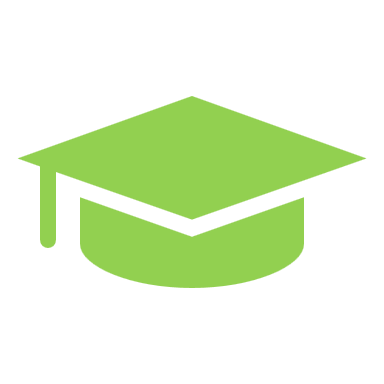 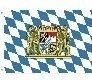 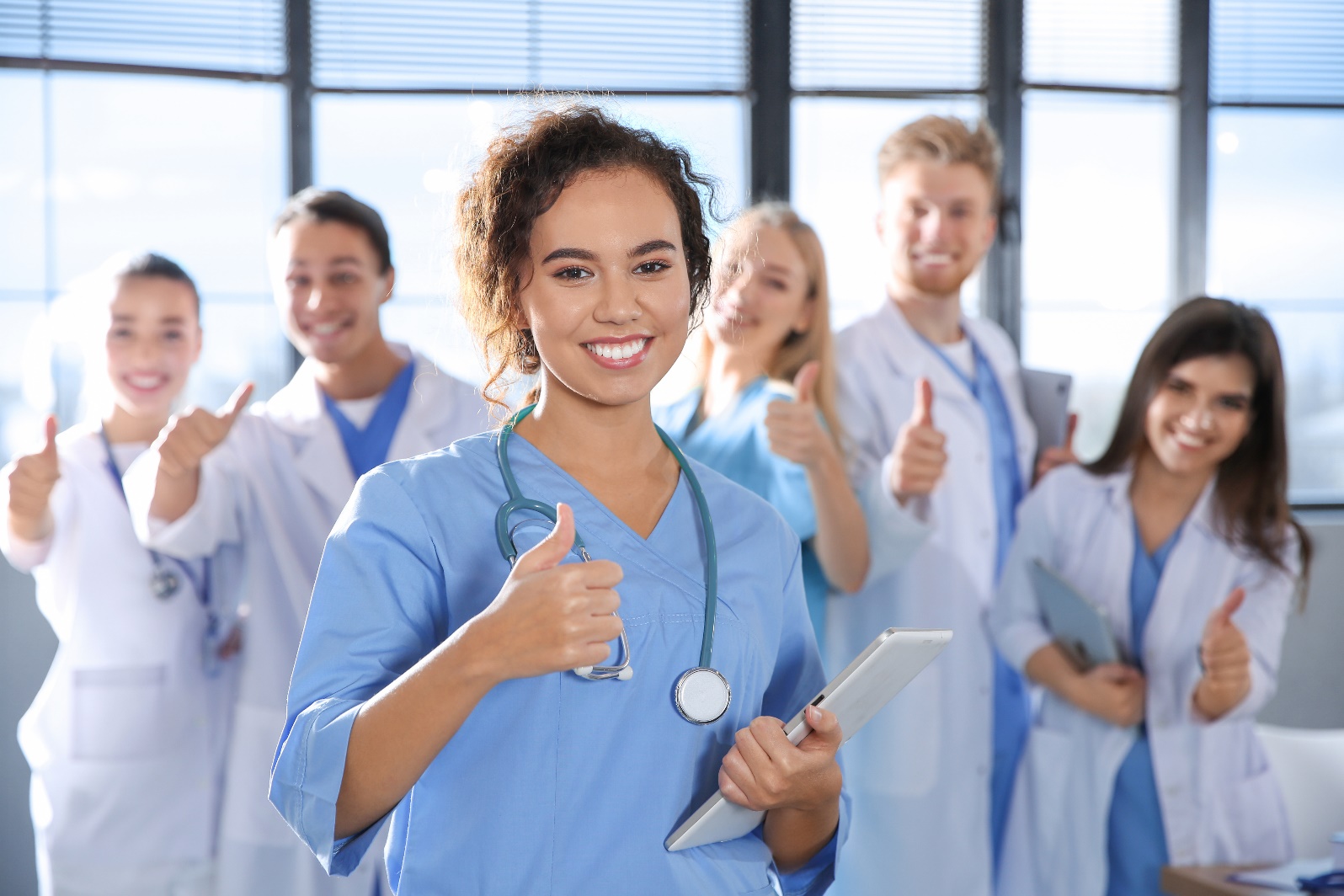 HierFAX: TELEFON: Name                                                                        VornameGeburtsdatum:Beruf:                                                        Ziel der Ausbildung:Verbindliche Anmeldung: Nur bitte mit Vorkasse: Deutschland, Österreich,Italien : reg.Euro 1250,00 25% Early Bird  bis  um 15.  November 2021 Euro 950,00,00   und  für die Schweiz: reg. CHF: 1350,00 ; Early Bird CHF: 1050,00 für 2 Tage:  Buchung Bankverbindung: Hypovereinsbank München IBAN: DE18700202700002429675; BIC; HYVEEMMXXXGerne sind wir Ihnen bei einer preiswerten Unterkunft behilflich. Bitte einfach eine E-Mail senden: Koordinatorin: Daphne MüllerMaximale Teilnehmer: 10 Personen aufgrund der Corona Pandemie/ unter Hygienevorschriften Veranstalter: Dr. med. Angelika Rietz, Egerlandstr. 76, 82538 Geretsried, Tel: 08171/389815; Anfragen: backoffice, M. Haschke Koordination und Adminstration; Ablauf: Babara Eisel, ZMFA Anreise und Unterkunft: Daphne Müller, MFA. Save the date !Ihr Team der Fachakademie für medizinische und kosmetische BerufeFMedKB